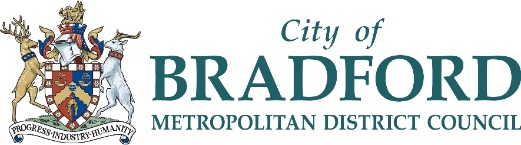 Placement Disruption MeetingIn attendanceApologies Name of child/childrenDOB Date of Meeting LCS NumberName Position and AgencyName Position and Agency Introduction Acknowledge that this is likely to be a distressing occasion for all concerned but that the aim is for positive outcomes.  The aim of the meeting is to share information and feelings about the process, the placement and the disruption without assigning blame.  It is important to facilitate increased understanding of everyone’s actions and points of view.  The meeting will explore all the factors that may have contributed to the disruption and explore/identify the current needs of the child.  Finally the meeting will consider future plans for the child based on what has been learned and highlight areas for development in policy and practice.Child’s life prior to being looked after by Bradford Social Care 1. Date and place of birth. 2. Ethnicity. 3. Parent's details and where they are now? 4. Sibling's details and where they are now? 5. What was the plan for the child? 6. What is the child's legal status?Child’s life in care1. Reasons for removal of the child. 2. Number of care settings the child has had. 3. Information about the child's response to any move, including behaviour and    relationships in the placements. 4. The child's progress at school. 5. The child's health. 6. Details of any specialist assessments the child has had. 7. Details of ongoing specialist support. 8. Family time arrangements between the child and birth family.Recruitment assessment and selection of carers 1. Did any significant issues arise during the carer assessment? 2. Description of family structure. 3. How and why was the family selected for the child? 4. Carer’s experience. 5. Were any issues raised at approval/matching Panel? 6. What post placement support was agreed?Introduction and placement of the child 1. Discuss the introduction process including who chaired the meeting and how soon introductions started following the meeting. 2. How was the child prepared for the move? 3. Did the child have a life story book/treasure box to take with them? 4. Did any issues arise during the introductions? 5. Who moved the child into the placement? 6. How did the child react to the move? 7. How did the carers react to the move? Disruption of the placement 1. When did it become apparent that difficulties were emerging? 2. What were the problems? 3. What support was put in place to address the problems? 4. How was the decision made to move the child? 5. How has the child reacted to the disruption?6. How have the carers reacted to the disruption? 7. Contact decisions/plans post disruption.The Future 1. Where is the child now? 2. How is the child in placement? 3. What support is being given to the child? 4. Are the carers still in touch with the child? 5. What support are the carers/adopters receiving? 6. Have the birth family been informed about the disruption. If not, is there a plan to inform them? 7. What is the proposed plan for the child now?Summary and identified learningThe Child Carers / Foster Carers Organisational Recommendations 